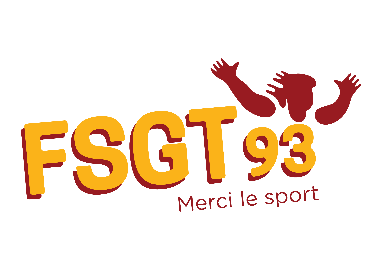 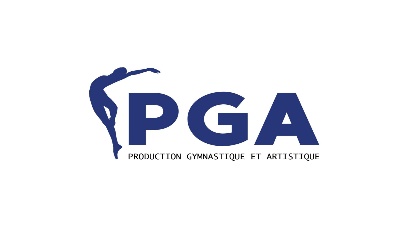 CLUB :Contact et adresse :Nom de l’animatrice(eur) de la production :Championnat ou Festival*Le programme étant réalisé le samedi 11 janvier 2020, merci de nous laisser un numéro où il sera possible de vous joindre ce jour là : Catégorie de production :	     1           2              3               4        cocher la case(45 € d’engagement par production en championnat)*(40 € d’engagement par production en festival)*Phrase de présentation (facultatif)   ............................................................Matériel souhaité : ..................................................................................* rayer la mention inutileA RENVOYER AVANT LE 20/12/2019AU SIEGE DU COMITE FSGT 9316 avenue Paul Eluard- BobignyMail possible pour les engagements mais chèque à envoyer ou virement à réaliserTOUT ENGAGEMENT PARVENU APRES LE 20/12/2019NE SERA PAS PRIS EN CONSIDERATION(accompagné du chèque et de la liste nominative)VEUILLEZ UTILISER UNE FEUILLE PAR GROUPE ENGAGE ET JOINDRE LA LISTE NOMINATIVE. MERCI D’AVANCE.CATEGORIE D’AGENOMBRE DEPARTICIPANTSTITREDE LA PRESTATIONTITRE DE LA MUSIQUE ET REFERENCE CD